Dear Parent / CarerDuring this difficult and uncertain time we wanted to continue to provide school health support via our School nurse parent drop in online via a video call should you wish to do so? Your school nurse will be holding the first parent online drop in session on Friday 25th June between 9.30 am and 11.30 am .  To access drop in you will need to type this code / link into Google Chrome.https://nhs.vc/snsmdropinOn this web page click the Start Video Call button and follow the instructions. You will be asked to enter your name, DOB and contact telephone number. Please enter the name and DOB of the child that you wish to discuss.You will then be placed in your own private video room and your school nurse can see that you are waiting to be seen and will join you when they are ready. (N.B. You will be using data whilst waiting for a school nurse to join you and therefore it is important to pay attention to any messages that appear on screen)If there is a high demand or wait then your school nurse will take your contact number and send you a message to the waiting room to inform you that she will contact you straight back when she is free.You can use any internet connected device that uses Google’s Chrome web browser or Apple’s Safari Web browser (i.e. smart phones and tablets or any lap top or desktop computer) to make the video callThe device you’re using will need a microphone / camera so that we can hear and see each otherYou will need to be connected to the internet or wireless connection at home or using mobile data on your mobile phone. Please be aware, aware that calls  will use a similar amount of data such as skype or facetime, video calls will use up data and can incur additional costsNo information you enter is stored in the system and the video is not recordedVideos calls are secure and your privacy is protected.Yours Sincerely Sefton School Health Team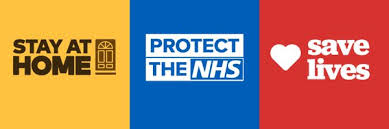 .